Социальный проект «Школа ухода»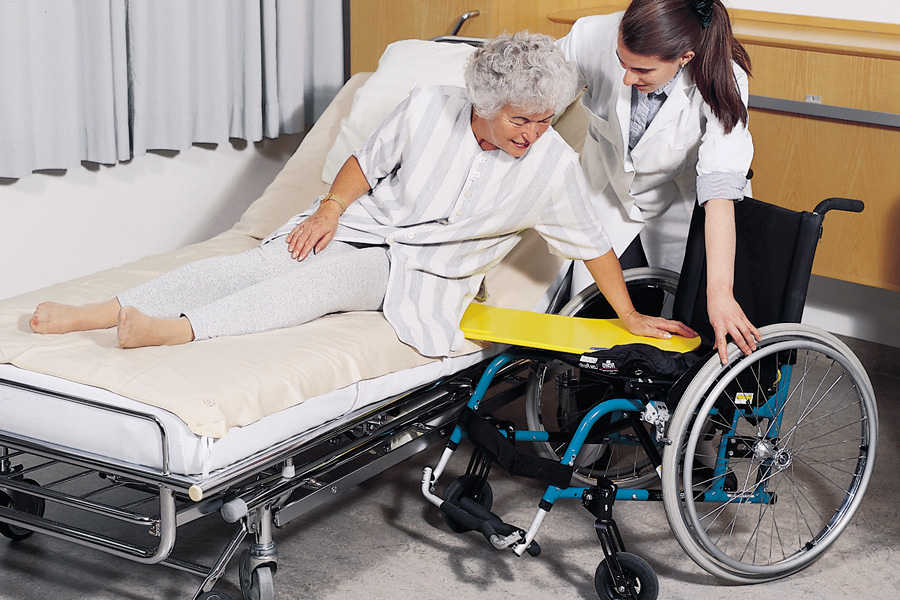 Название проекта: Школа ухода.Срок реализации: 12 месяцевЗаявитель: Государственное учреждение «Территориальный центр социального обслуживания населения Барановичского района»Цель проекта: Обучение членов семей, осуществляющих уход за нетрудоспособными гражданами, навыкам ухода.Задачи проекта:создание в учреждении учебного кабинета, оснащенного необходимым оборудованием и инвентарем для обучения практическим навыкам ухода;информирование об основах ухода за лицами с различными нарушениями и иными индивидуальными особенностями;проведение занятий по формированию практических навыков ухода (включая помощь в перемещении, соблюдении личной гигиены, питья, кормление), в том числе с использованием специального учебного инвентаря;Целевая группа:  члены семей, осуществляющие уход за тяжелобольными нетрудоспособными гражданами.Краткое описание:- обучение членов семей (семинары, тренинги) по работе с нетрудоспособными гражданами;- проведение практических занятий в групповой и (или) индивидуальной форме в специально оборудованном кабинете;- помещение, используемое для проведения занятий, должно соответствовать установленным нормам и требованиям безопасности; - консультирование по вопросам осуществления ухода, организации жилого пространства для облегчения ухода;- приобретение оборудования, инвентаря и мебели: манекен-тренажер по уходу за человеком, кровать медицинская функциональная, матрас противопролежневый, противопролежневая подушка, противопролежневый держатель стопы, валики, опора под спину (регулируемая),ванночки для мытья, приспособление для изменения позы в постели (веревочная лестница), поддерживающий пояс для перемещение больного, доска для пересаживания, кресло-туалет, прикроватный столик, набор посуды для инвалидов, средства гигиены, столик медицинский инструментальный, телевизионная панель, цветной принтер, ноутбук.Бюджет проекта (доллары США): 5000 долларов СШАДонорские средства $ 4 700Софинансирование 300 долларовСайт проекта: Территориальный центр социального обслуживания населения Барановичского района. Брестская область, БеларусьКонтактные лица:
Снежана Мороз 
Директор 
Телефон: 80163 66-49-14 
E-mail: soc@tcsonbarr.by
Светлана Афанасик 
заведующий отделением социальной помощи на домуТелефон: 80163  46-63-87 
E-mail: soc@tcsonbarr.by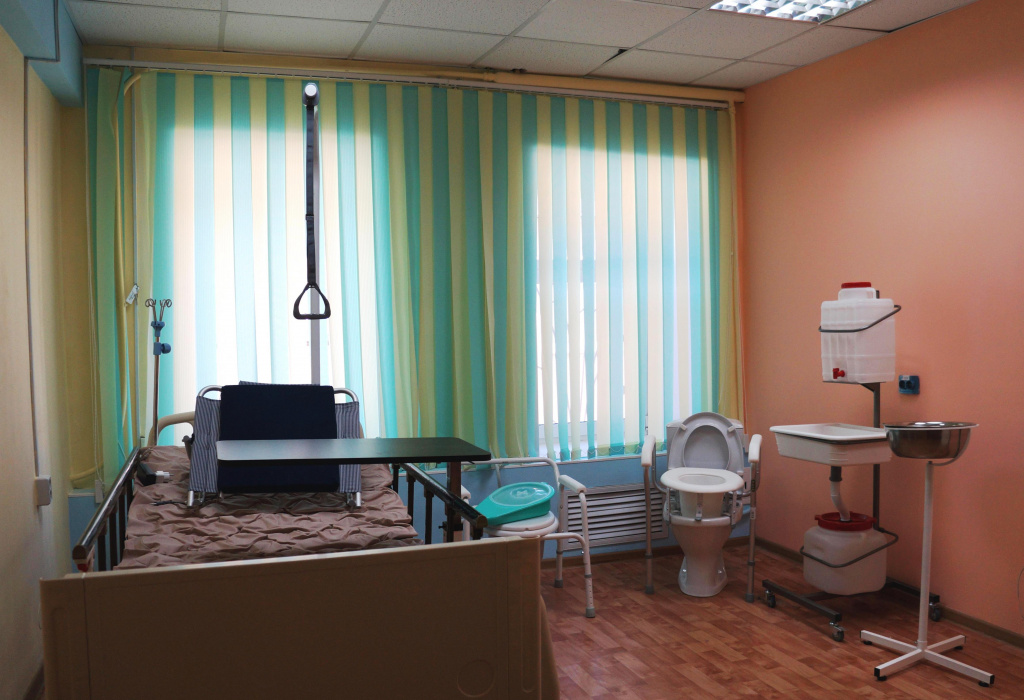 